MDF ve Yonga Levha Sanayicileri Derneği- Orman Yönetim Konseyi (Forest Stewardship Council) Değerlendirme Toplantısı25 Nisan 2023 Salı Saat: 14:00-16:00 (Türkiye Saati)Yer: Zoom PlatformuTaslak Kavram Notu04.04.2023Konunun GeçmişiMerkezi Almanya’ nın Bonn şehrinde bulunan Forest Stewardship Council (FSC)  GmbH, 1993 yılında kurulmuş, kereste sertifikasyonu yoluyla dünya ormanlarının sorumlu yönetimini destekleyen, kar amacı gütmeyen, çok paydaşlı uluslararası bir kuruluştur.  https://fsc.org/en FSC tarafından geliştirilen “eko etiketler” ve “sertifikasyonlar”, 2013 yılından bu tarafa yürürlükte olan “AB Kereste Yönetmeliği” kapsamında birliği yapılan orman ürünleri ve mobilya ticaretinde “gönüllülük esasına” göre yardımcı olmaktadır.Türkiye’de tüm ormanlar devlet adına Orman Genel Müdürlüğünün (OGM) denetim ve gözetimi altında olup, sektörün ihtiyacı olan odun hammaddesi ağırlıklı olarak OGM tarafından uygulanmaktadır. OGM 2010’lu yıllardan itibaren FSC ile ormanlarını sertifikalı hale getirmiştir. Son yıllarda PEFC (Programmes Endorsement Forest Certification-Onaylanmış Orman Belgelendirme Programları) de etkin şekilde sektöre girmiştir.OGM tarafından yürütülen sertifikalandırma çalışmaları https://sertifikasyon.ogm.gov.tr/ adresinden takip edilebilmektedir. Hem FSC, hem de PEFC ülkemizde son derece yaygın ve güçlü olan özel sektör tarafından kullanılmaktadır. Bu çabalara rağmen dünya genelindeki ormanlar ciddi şekilde azalmaktadır. Birleşmiş Milletler Gıda ve Tarım Teşkilatı (FAO) verilerine göre 1990-2020 yılları arasında toplam 420 milyon hektar orman tarım ve diğer alanlara dönüşmüştür. Her ne kadar Avrupa Birliğinin ormanları artış gösterse de, başka ülkelerden AB’ye ithal edilen ürünler üretildikleri yerde ormanlara ve orman kaynaklarına çok önemli zararlar vermektedir. Genel olarak, dünyadaki ormansızlaşmanın dörtte birinin kahve ve kakao üretiminden kaynaklandığı hesaplanmakta olup, bütün dünyadaki kahvenin %50’den fazlası, kakaonun ise %60’dan fazlası Avrupa Birliği tarafından ithal edilmektedir. Küresel orman kaybı önlenmeden, biyolojik çeşitliliğin korunması, Avrupa Birliğinin Sıfır Emisyon hedefine ulaşılması ve Yeşil Mutabakat ve Döngüsel Ekonominin tüm unsurları ile birlikte hayata geçirilmesi imkânsız görülmektedir. Bu kapsamda Avrupa Birliği, kendi iç düzenlemelerine ilaveten, dünya genelindeki ormasızlaşmaya da çözüm bulmaya çalışmış, bu çerçevede;2007-2021 yılları arasında EU FLEGT (Forest Law Enforcement, Governance and Trade) uygulanmıştır. FLEGT gönüllü işbirliği anlaşmalarına (Voluntary partnership agreementVPAs) dayalı olarak çalışmıştır. https://environment.ec.europa.eu/topics/forests/deforestation/cooperation-partners_en 2019 yılında “Dünya Ormanlarını Korumak ve Eski haline Getirmek için AB Eylemini Hızlandırma Yönetmeliği-Stepping up EU Action to Protect and Restore the World’s Forests” uygulamaya konmuştur.Bu sürecin devamı olarak, 2021 yılında AB Komisyonu tarafından hazırlanan “EU Deforestation-free Regulation” 2022 yılında AB Parlamentosu ve  AB Konseyi tarafından uygun bulunmuştur.6 Aralık 2022 tarihinde Avrupa Komisyonu web sayfasında yer alan habere   göre Avrupa Parlamentosu ve Avrupa Konseyi Avrupa Birliğince ithal edilen veya buradan ihraç edilecek ve AB Ülkeleri içinde ticareti yapılacak orman ürünleri için “üretildikleri yerde ormansızlaşmaya neden olmadıklarına” dair kanıt arayacaktır. 2023 yılı Haziran ayında uygulamaya geçmesi beklenen bu Yönetmeliğin Palmiye yağı (hurma yağı), Sığır eti (beef), Kereste (timber), Kahve (Coffee), Kakao (Cocoa), Kauçuk (Rubber), Soya (Soybean) ticaretine dair kuralları büyük oranda değiştirmesi beklenmektedir. Bu temel ürünlere ilaveten; Çikolata (Chocolate), Mobilya (Furniture ), Baskılı kâğıt (Printed paper) gibi ürünler de etkilenecektir.Avrupa Birliği Türkiye’ nin bu ürünlerdeki en büyük ticari ortağı konumundadır. Diğer taraftan AB tarafından alınan bu kararın yakın zamanda Dünya Ticaret Örgütü dâhil bir çok uluslararası kurum ve ülke tarafından takip edileceği değerlendirilmektedir.Muhtemel zorlukların belirlenmesi ve çözüm önerilerinin geliştirilmesi için sektörün bir bütün olarak hazırlanması gerektiği, bunun için kamu, özel sektör, sivil toplum kuruluşları, akademik çevreler ve ilgili tüm ulusal, uluslararası paydaşların katılımı ile bir Eylem Planı hazırlanmasının çok isabetli olacağı değerlendirilmiştir.Bu çerçevede, sürecin başlamasına destek olmak amacıyla, FSC yetkilileri ile irtibata geçilmiş ve 25 Nisan 2023 Salı günü Saat: 14:00-16:00 (Türkiye Saati) arasında Zoom Platformu üzerinden bir toplantı yapılması konusunda mutabık kalınmıştır.Toplantıdan BeklentiToplantıdan beklenti FSC uygulamalarının ülkemiz ve dünyadaki durumunun değerlendirilmesi ve EU Deforestation-Free yönetmeliği kapsamında yapılabileceklerin müzakere edilmesidir. Muhtemel Gündem14:00-14:05	Açılış ve Takdim14:05-14:15	Katılımcıların Takdimi/Tanışma14:15-14:30	FSC Uygulamaları Hakkında Sunum-FSC14:30-14:45	EU Deforestation-Free Yönetmeliği Sunumu-FSC/EU 14:45-15:00	UNECE/FAO Ekrem Yazıcı15:00-15:15	Orman Genel Müdürlüğü Sunumu- Sertifikasyon/Dijitalleşme /ORBİS15:15-15:30	Romanya’nın Kereste Takip Sistemi- Canlı15:30-15:50	Soru-Cevap15:50-16:00	Değerlendirme/Yol Haritası/KapanışNot: Türkçe/İngilizce Simultane tercüme sağlanacaktır.Muhtemel KatılımcılarCumhurbaşkanlığı Strateji ve Bütçe BaşkanlığıOrman Genel MüdürlüğüTicaret BakanlığıAkademisyenlerORKOOPMDF ve Yonga Levha Sanayicileri DerneğiMOSDER - Türkiye Mobilya Sanayicileri DerneğiOrman Mühendisleri OdasıOrta Anadolu İhracatçılar BirliğiSOYDERTOBB Mobilya MeclisiTOBB Orman Ürünleri MeclisiTORİDUlusal Ahşap BirliğiMuhtemel İş Takvimi20 Mart 2023	İlk değerlendirme-yapıldı3 Mart 2023	Birinci hazırlık toplantısı-yapıldı7 Nisan 2023- 	YOMSAD’ ın kendi iç değerlendirmesi-Yapıldı8 Nisan 2023- 	FSC/EC/UNECE ile irtibat11 Nisan 2023	Muhtemel katılımcılar ile ön hazırlık toplantısı yapılması13 Nisan 2023	Taslak Gündem ve Katılımcıların FSC ile paylaşılması14 Nisan 2023	YOMSAD Yönetim Kurulu Toplantısı18 Nisan 2023	Gündemin, Katılımcıların, Bilgi Notlarının tamamlanması ve duyurulması25 Nisan 2023	Toplantı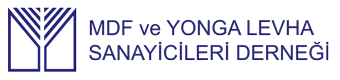 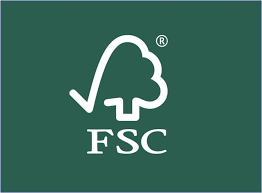 